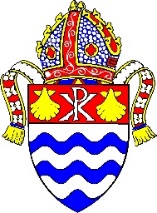 THE BUILDINGS AND PROPERTY COMMITTEEPO Box 4GRAFTON NSW 2460Email: admin@graftondiocese.org.auCONFLICT OF INTEREST DECLARATIONIn accordance with the good governance practice that members of governance bodies will annually disclose, and take reasonable steps to avoid, any conflict of interest (real or apparent) in connection with their responsibilities, I hereby declare the following:Personal and other family property investments in the Diocese of Grafton region (property details, not monetary value).Personal and other family member involvement in diocesan organisations/committees.Personal, other family, and business associate involvement in consulting and service firms relating to property transactions, improvement or maintenance and active within the Diocese of Grafton region (e.g. estate and letting agents, conveyancing, consulting engineers, tradespersons, valuers).Other interests and relationships that could, or could be seen to, impact upon Committee responsibilities.Please return to: admin@graftondiocese.org.auNAME: SIGNATURE: 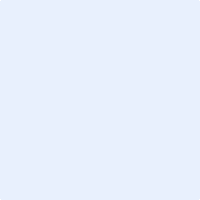 SIGNATURE: DATE: POSITION: Member of the Buildings and Property CommitteePOSITION: Member of the Buildings and Property CommitteePOSITION: Member of the Buildings and Property Committee